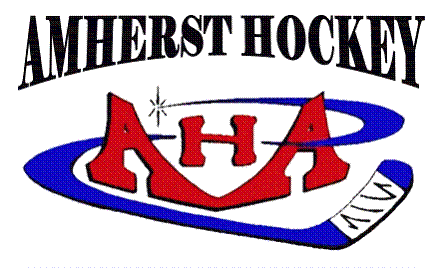 Board Meeting – November 6, 2018 Present: Julie O’Brien, Bryan Burke, Shelley Poreda, Mike Loudon, Michelle Kendall,  Feng Zhao, Karen Skolfield,  Nicole Heroux, Tom Beckwith, Dan Feldman, Stephen Markey, Steven O’BrienApproval of October Minutes- PassedExecutive Board ReportsPresidentAPD Ropes Course Team Building Exercise-has been a success will schedule for next Fall.LTS/LTP, 2&2 Challenge, Try Hockey For Free Day-15 Adults helped, Kids had a of fun. Would like to have all board if possible at try hockey for free.  We had 48 learn to skate kids.AHA Night w/UMass Hockey 2/8/19 & Enhanced Game Experience AHA night is UMASS vs BU.  AHA players should wear their jerseys.   KIDS will be participating.  EGE every team gets 3 nights... coaches can reward kids to go to the game. Can get a puck/ picture with Coach Carvel.  Coaches have been assigned to games.Vice President of Hockey OperationsHockey Operating Rules-Looks like we only need to change some dates.  Dan recommended we review this document then vote.  We approved with necessary edits of dates.Power Skating/Goalie Clinics-Looking to get Mites on at 5:30 in January.  Vice President of Association ActivitiesPicture Night-went very wellCalendar Raffle-Will be distributed ThursdayCoffee Table-Each time you volunteer you get $25 off your bill. Antonio's donate pizza'sThunderbirds Kick Off Night-December 16th AHA night.  Squirt RED will be playing beforeTreasurerBarbara Feldman/Kandace Carlin Donations-We can use funds for anything we want to projector/dryland equipment?Dry Land InvestmentAccounting Requirements/Costs-Motion to put $2500 towards an Accountant to do taxes. We also need a program for record keeping. Motion was made and 2nd by Thomas Beckwith. (and others)Appointment ReportsGirls’ Hockey-15 Inhouse SkatersScheduler- December schedule will be coming out those who do not have a lot of ice t time will have dryland.Dry Land ScheduleCommunications Director-Request for a board for Mullins.  The O'Brien's will donate one.Fundraising Director-Stella will start coming to meetingsRegistrar Everyone have gotten there necessary info inSafeSport- Not gettting injury reports from coachesStatus of Coaches/Team Reps. QualificationsEquipment CoordinatorsIntermediate Goals-all 6 goals are in. 4 at Mullins /1 is at the middle schoolStorage Unit- Need to go through the unit and get new unit organized.THFF/Used Gear Sale #2GSL RepresentativeWebmasterTournament Director-11 teams not including our two squirt teams...Do we want to add the PEEWEE Teams Photographer/Videographer? Still need a photographerOld BusinessNew BusinessNew white board at Mullins-already discussed/ Bantam Red Coaches want tackling equipmentMike recommend we order a view new jerseys for new people joining the organizationOne more new PeeWee and one to callMike Red working on getting more B games.Thinking 1 or 2 more Mites joiningSquirts are fine Bantams are getting a lot of injuries.Treasure reports- we will need to prorate some girls and we have an additional person who wants financial aid